     Devoir surveillé n° 2 de SVT                                                              *  Respiration et Circulation   *                                                                                    +1 point : Présentation, propreté. Exercice 1  : 	4ptsRelier par une flèche l’expression de la colonne A avec celle qui convient dans la colonne B :         Exercice 2 :                                                                                                                                                       4pts        Le cœur fait un travail cyclique et rythmé, le document suivant correspond à une révolution cardiaque   :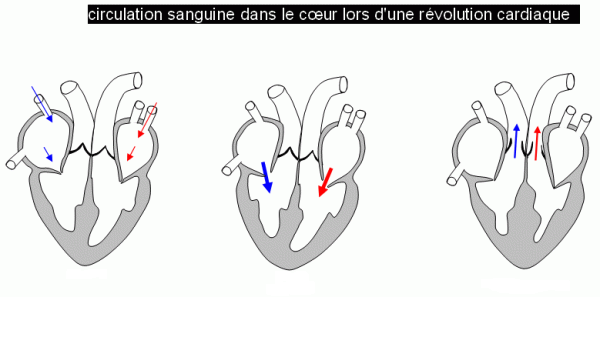 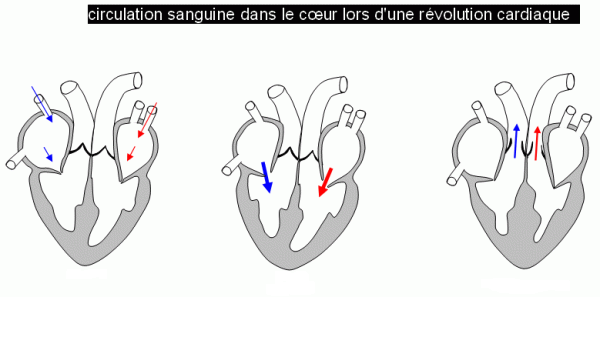             1-Compléter le tableau ci-dessous en utilisant le document. 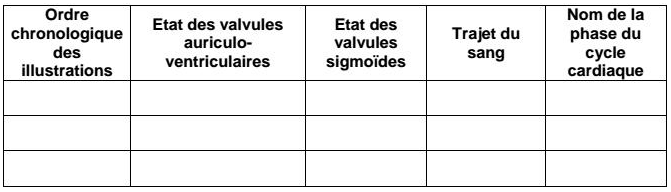 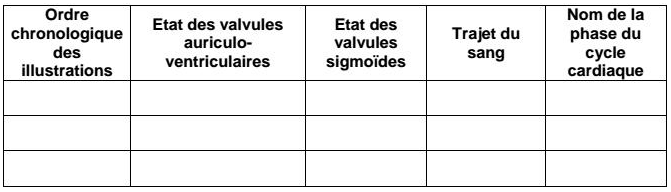 ▲ Dans l’organisme, le sang suit une double circulation, pour connaitre l’une de ces circulations sanguines, on propose le schéma ci-contre. Utiliser la couleur rouge pour 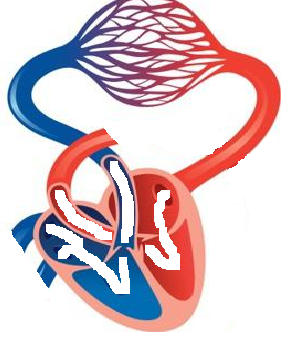 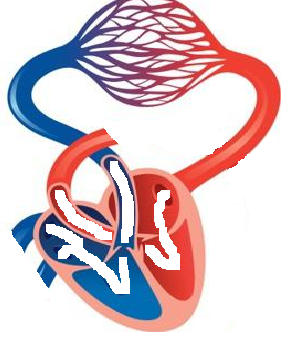 schématiser le sang riche en dioxygèneet la couleur bleue pour le sang riche en dioxyde de carbone.a-Indiquer avec des flèches le sens de la circulation du sang pendant cette circulation.         b-Conclure le nom de cette circulation.……………………………………………………………………….Compléter le schéma en ajoutant l’autre circulation et en légendant les différents types de vaisseaux intervenant dans ce double trajet.Quand le sang arrive au niveau des cellules,des échanges gazeux se font, écrire les équationschimiques à ce niveau.………………………………………………………………………..………………………………………………………………………..………………………………………………………………………..▲    le tableau suivant présente la quantité de glucose et le volume du dioxygène et celui          du dioxyde de carbone au niveau du muscle.Comparer les résultats du tableau.……………………………………………………………………………………………………………………………………………………………………………………………………………………………………………………………………………………………………………………………………………………………………………………………………………………………………………..Expliquer ces résultats.………………………………………………………………………………………………………………………………………………………………………………………………………………………………………………………………………………………………………..Indiquer cette relation en fonction d’une équation chimique (relation dioxygène et glucose).………………………………………………………………………………………………………………………………………………………………………………………………………………………………………………………………………………………………………..                Nom : …………………………..…                      Niveau : 3èmeAC                Nom : …………………………..…                      Niveau : 3èmeACPrénom :………………….…………Groupe :….….Colonne BVaisseau sanguin microscopique.Phénomène actif permettant l’entrée de l’air.Unité structurale du poumon.Nombre de battement du cœur en une minute.Molécule chimique permettant le transport du dioxygène.Muscle du coeur.Colonne AInspirationMyocardeHémoglobinecapillaireRythme cardiaqueAlvéole pulmonaireExercice : Muscle au reposMuscle en activitéQuantité du glucose dans le sang2,04 g8,44 gVolume du dioxygène utilisé0,30 L5,20 LVolume du dioxyde de carbone0,22 L5,95 L